Број и капацитет пловних средстава и опреме (у датој јединици мере), у власништву корисника рибарског подручја, са стањем на дан 31.12. 2019. године.1. БРОЈ  ПРИВРЕДНИХ  РИБАРА  у  2019. годиниНа основу евиденције корисника рибарског подручја, број привредних рибара у 2019. години исказује се према дужини оствареног радног времена или према висини прихода оствареног у овој делатности (улов рибе на рекама, језерима и каналима), и то:пуно радно време – ако најмање 90% свог радног времена или ако најмање 90% својих укупних прихода остваре обављајући послове у овој делатности;краће од пуног радног времена – ако 30–90% свог радног времена или ако 30–90% својих укупних прихода остваре обављајући послове у овој делатности;повремено ангажовани – ако до 30% свог радног времена или ако до 30% својих укупних прихода остваре обављајући послове у овој делатности.Препорука је да се категорија радног времена рибара одреди према учешћу остварених радних сати у укупном фонду радних сати у 2019. години. Број привредних рибара (за сваку категорију) исказује се и према полу.2. ПЛОВНА СРЕДСТВА И ОПРЕМА ПРИВРЕДНИХ  РИБАРА,  стање 31. 12. 2019. годинеПрема евиденцији корисника рибарског подручја, на дан 31. 12. 2019. године.3. БРОЈ ИЗДАТИХ ДОЗВОЛА ЗА РЕКРЕАТИВНИ РИБОЛОВ  у  2019. годиниПрема евиденцији корисника рибарског подручја.4. УЛОВ РИБЕ  у  2019. годиниПрема евиденцији или (и) процени корисника рибарског подручја.5. ПОРИБЉАВАЊЕ  у  2019. години	Код податка о пореклу родитељских матица или млађи наводи се назив произвођача или дистрибутера од кога је набављен материјал за порибљавање.Дана _______ 2020. године 	Извештај обрадио и прегледао                                                                             (М.П.)	_________________________ Штампано у Републичком заводу за статистикуwww.stat.gov.rsОбразац ПО-62аРЕПУБЛИКА СРБИЈАЗакон о званичној статистици
(„Службени гласник РС“, број 104/09)Републички завод за статистикуЗакон о званичној статистици
(„Службени гласник РС“, број 104/09)Шифра истраживања: 010020ГОДИШЊИ ИЗВЕШТАЈ О УЛОВУ РИБЕ У РЕКАМА, ЈЕЗЕРИМА И КАНАЛИМА
У 2019. ГОДИНИ Обавеза давања података темељи се на члану 26, а казнене одредбе за одбијање давања података или давање непотпуних 
и нетачних података на члану 52 Закона о званичној статистици („Службени гласник РС“, број 104/09). Подаци ће бити коришћени искључиво у статистичке сврхе и неће бити објављивани као појединачни. 
Сви подаци имају карактер пословне тајне.ГОДИШЊИ ИЗВЕШТАЈ О УЛОВУ РИБЕ У РЕКАМА, ЈЕЗЕРИМА И КАНАЛИМА
У 2019. ГОДИНИ Обавеза давања података темељи се на члану 26, а казнене одредбе за одбијање давања података или давање непотпуних 
и нетачних података на члану 52 Закона о званичној статистици („Службени гласник РС“, број 104/09). Подаци ће бити коришћени искључиво у статистичке сврхе и неће бити објављивани као појединачни. 
Сви подаци имају карактер пословне тајне.ГОДИШЊИ ИЗВЕШТАЈ О УЛОВУ РИБЕ У РЕКАМА, ЈЕЗЕРИМА И КАНАЛИМА
У 2019. ГОДИНИ Обавеза давања података темељи се на члану 26, а казнене одредбе за одбијање давања података или давање непотпуних 
и нетачних података на члану 52 Закона о званичној статистици („Службени гласник РС“, број 104/09). Подаци ће бити коришћени искључиво у статистичке сврхе и неће бити објављивани као појединачни. 
Сви подаци имају карактер пословне тајне.ГОДИШЊИ ИЗВЕШТАЈ О УЛОВУ РИБЕ У РЕКАМА, ЈЕЗЕРИМА И КАНАЛИМА
У 2019. ГОДИНИ Обавеза давања података темељи се на члану 26, а казнене одредбе за одбијање давања података или давање непотпуних 
и нетачних података на члану 52 Закона о званичној статистици („Службени гласник РС“, број 104/09). Подаци ће бити коришћени искључиво у статистичке сврхе и неће бити објављивани као појединачни. 
Сви подаци имају карактер пословне тајне.ГОДИШЊИ ИЗВЕШТАЈ О УЛОВУ РИБЕ У РЕКАМА, ЈЕЗЕРИМА И КАНАЛИМА
У 2019. ГОДИНИ Обавеза давања података темељи се на члану 26, а казнене одредбе за одбијање давања података или давање непотпуних 
и нетачних података на члану 52 Закона о званичној статистици („Службени гласник РС“, број 104/09). Подаци ће бити коришћени искључиво у статистичке сврхе и неће бити објављивани као појединачни. 
Сви подаци имају карактер пословне тајне.ГОДИШЊИ ИЗВЕШТАЈ О УЛОВУ РИБЕ У РЕКАМА, ЈЕЗЕРИМА И КАНАЛИМА
У 2019. ГОДИНИ Обавеза давања података темељи се на члану 26, а казнене одредбе за одбијање давања података или давање непотпуних 
и нетачних података на члану 52 Закона о званичној статистици („Службени гласник РС“, број 104/09). Подаци ће бити коришћени искључиво у статистичке сврхе и неће бити објављивани као појединачни. 
Сви подаци имају карактер пословне тајне.ГОДИШЊИ ИЗВЕШТАЈ О УЛОВУ РИБЕ У РЕКАМА, ЈЕЗЕРИМА И КАНАЛИМА
У 2019. ГОДИНИ Обавеза давања података темељи се на члану 26, а казнене одредбе за одбијање давања података или давање непотпуних 
и нетачних података на члану 52 Закона о званичној статистици („Службени гласник РС“, број 104/09). Подаци ће бити коришћени искључиво у статистичке сврхе и неће бити објављивани као појединачни. 
Сви подаци имају карактер пословне тајне.ГОДИШЊИ ИЗВЕШТАЈ О УЛОВУ РИБЕ У РЕКАМА, ЈЕЗЕРИМА И КАНАЛИМА
У 2019. ГОДИНИ Обавеза давања података темељи се на члану 26, а казнене одредбе за одбијање давања података или давање непотпуних 
и нетачних података на члану 52 Закона о званичној статистици („Службени гласник РС“, број 104/09). Подаци ће бити коришћени искључиво у статистичке сврхе и неће бити објављивани као појединачни. 
Сви подаци имају карактер пословне тајне.ГОДИШЊИ ИЗВЕШТАЈ О УЛОВУ РИБЕ У РЕКАМА, ЈЕЗЕРИМА И КАНАЛИМА
У 2019. ГОДИНИ Обавеза давања података темељи се на члану 26, а казнене одредбе за одбијање давања података или давање непотпуних 
и нетачних података на члану 52 Закона о званичној статистици („Службени гласник РС“, број 104/09). Подаци ће бити коришћени искључиво у статистичке сврхе и неће бити објављивани као појединачни. 
Сви подаци имају карактер пословне тајне.ГОДИШЊИ ИЗВЕШТАЈ О УЛОВУ РИБЕ У РЕКАМА, ЈЕЗЕРИМА И КАНАЛИМА
У 2019. ГОДИНИ Обавеза давања података темељи се на члану 26, а казнене одредбе за одбијање давања података или давање непотпуних 
и нетачних података на члану 52 Закона о званичној статистици („Службени гласник РС“, број 104/09). Подаци ће бити коришћени искључиво у статистичке сврхе и неће бити објављивани као појединачни. 
Сви подаци имају карактер пословне тајне.ГОДИШЊИ ИЗВЕШТАЈ О УЛОВУ РИБЕ У РЕКАМА, ЈЕЗЕРИМА И КАНАЛИМА
У 2019. ГОДИНИ Обавеза давања података темељи се на члану 26, а казнене одредбе за одбијање давања података или давање непотпуних 
и нетачних података на члану 52 Закона о званичној статистици („Службени гласник РС“, број 104/09). Подаци ће бити коришћени искључиво у статистичке сврхе и неће бити објављивани као појединачни. 
Сви подаци имају карактер пословне тајне.ГОДИШЊИ ИЗВЕШТАЈ О УЛОВУ РИБЕ У РЕКАМА, ЈЕЗЕРИМА И КАНАЛИМА
У 2019. ГОДИНИ Обавеза давања података темељи се на члану 26, а казнене одредбе за одбијање давања података или давање непотпуних 
и нетачних података на члану 52 Закона о званичној статистици („Службени гласник РС“, број 104/09). Подаци ће бити коришћени искључиво у статистичке сврхе и неће бити објављивани као појединачни. 
Сви подаци имају карактер пословне тајне.ГОДИШЊИ ИЗВЕШТАЈ О УЛОВУ РИБЕ У РЕКАМА, ЈЕЗЕРИМА И КАНАЛИМА
У 2019. ГОДИНИ Обавеза давања података темељи се на члану 26, а казнене одредбе за одбијање давања података или давање непотпуних 
и нетачних података на члану 52 Закона о званичној статистици („Службени гласник РС“, број 104/09). Подаци ће бити коришћени искључиво у статистичке сврхе и неће бити објављивани као појединачни. 
Сви подаци имају карактер пословне тајне.ГОДИШЊИ ИЗВЕШТАЈ О УЛОВУ РИБЕ У РЕКАМА, ЈЕЗЕРИМА И КАНАЛИМА
У 2019. ГОДИНИ Обавеза давања података темељи се на члану 26, а казнене одредбе за одбијање давања података или давање непотпуних 
и нетачних података на члану 52 Закона о званичној статистици („Службени гласник РС“, број 104/09). Подаци ће бити коришћени искључиво у статистичке сврхе и неће бити објављивани као појединачни. 
Сви подаци имају карактер пословне тајне.ГОДИШЊИ ИЗВЕШТАЈ О УЛОВУ РИБЕ У РЕКАМА, ЈЕЗЕРИМА И КАНАЛИМА
У 2019. ГОДИНИ Обавеза давања података темељи се на члану 26, а казнене одредбе за одбијање давања података или давање непотпуних 
и нетачних података на члану 52 Закона о званичној статистици („Службени гласник РС“, број 104/09). Подаци ће бити коришћени искључиво у статистичке сврхе и неће бити објављивани као појединачни. 
Сви подаци имају карактер пословне тајне.ГОДИШЊИ ИЗВЕШТАЈ О УЛОВУ РИБЕ У РЕКАМА, ЈЕЗЕРИМА И КАНАЛИМА
У 2019. ГОДИНИ Обавеза давања података темељи се на члану 26, а казнене одредбе за одбијање давања података или давање непотпуних 
и нетачних података на члану 52 Закона о званичној статистици („Службени гласник РС“, број 104/09). Подаци ће бити коришћени искључиво у статистичке сврхе и неће бити објављивани као појединачни. 
Сви подаци имају карактер пословне тајне.ГОДИШЊИ ИЗВЕШТАЈ О УЛОВУ РИБЕ У РЕКАМА, ЈЕЗЕРИМА И КАНАЛИМА
У 2019. ГОДИНИ Обавеза давања података темељи се на члану 26, а казнене одредбе за одбијање давања података или давање непотпуних 
и нетачних података на члану 52 Закона о званичној статистици („Службени гласник РС“, број 104/09). Подаци ће бити коришћени искључиво у статистичке сврхе и неће бити објављивани као појединачни. 
Сви подаци имају карактер пословне тајне.ГОДИШЊИ ИЗВЕШТАЈ О УЛОВУ РИБЕ У РЕКАМА, ЈЕЗЕРИМА И КАНАЛИМА
У 2019. ГОДИНИ Обавеза давања података темељи се на члану 26, а казнене одредбе за одбијање давања података или давање непотпуних 
и нетачних података на члану 52 Закона о званичној статистици („Службени гласник РС“, број 104/09). Подаци ће бити коришћени искључиво у статистичке сврхе и неће бити објављивани као појединачни. 
Сви подаци имају карактер пословне тајне.ГОДИШЊИ ИЗВЕШТАЈ О УЛОВУ РИБЕ У РЕКАМА, ЈЕЗЕРИМА И КАНАЛИМА
У 2019. ГОДИНИ Обавеза давања података темељи се на члану 26, а казнене одредбе за одбијање давања података или давање непотпуних 
и нетачних података на члану 52 Закона о званичној статистици („Службени гласник РС“, број 104/09). Подаци ће бити коришћени искључиво у статистичке сврхе и неће бити објављивани као појединачни. 
Сви подаци имају карактер пословне тајне.ГОДИШЊИ ИЗВЕШТАЈ О УЛОВУ РИБЕ У РЕКАМА, ЈЕЗЕРИМА И КАНАЛИМА
У 2019. ГОДИНИ Обавеза давања података темељи се на члану 26, а казнене одредбе за одбијање давања података или давање непотпуних 
и нетачних података на члану 52 Закона о званичној статистици („Службени гласник РС“, број 104/09). Подаци ће бити коришћени искључиво у статистичке сврхе и неће бити објављивани као појединачни. 
Сви подаци имају карактер пословне тајне.ГОДИШЊИ ИЗВЕШТАЈ О УЛОВУ РИБЕ У РЕКАМА, ЈЕЗЕРИМА И КАНАЛИМА
У 2019. ГОДИНИ Обавеза давања података темељи се на члану 26, а казнене одредбе за одбијање давања података или давање непотпуних 
и нетачних података на члану 52 Закона о званичној статистици („Службени гласник РС“, број 104/09). Подаци ће бити коришћени искључиво у статистичке сврхе и неће бити објављивани као појединачни. 
Сви подаци имају карактер пословне тајне.ГОДИШЊИ ИЗВЕШТАЈ О УЛОВУ РИБЕ У РЕКАМА, ЈЕЗЕРИМА И КАНАЛИМА
У 2019. ГОДИНИ Обавеза давања података темељи се на члану 26, а казнене одредбе за одбијање давања података или давање непотпуних 
и нетачних података на члану 52 Закона о званичној статистици („Службени гласник РС“, број 104/09). Подаци ће бити коришћени искључиво у статистичке сврхе и неће бити објављивани као појединачни. 
Сви подаци имају карактер пословне тајне.ИЗВЕШТАЈ СЕ ПОДНОСИ    за  ИЗВЕШТАЈ СЕ ПОДНОСИ    за  ИЗВЕШТАЈ СЕ ПОДНОСИ    за  ИЗВЕШТАЈ СЕ ПОДНОСИ    за  ИЗВЕШТАЈ СЕ ПОДНОСИ    за  ИЗВЕШТАЈ СЕ ПОДНОСИ    за  ИЗВЕШТАЈ СЕ ПОДНОСИ    за  (рибарско подручје)(рибарско подручје)(рибарско подручје)(рибарско подручје)(рибарско подручје)(рибарско подручје)(рибарско подручје)(рибарско подручје)(рибарско подручје)(рибарско подручје)(рибарско подручје)(рибарско подручје)(рибарско подручје)(рибарско подручје)ПОДАЦИ О КОРИСНИКУ РИБАРСКОГ  ПОДРУЧЈАПОДАЦИ О КОРИСНИКУ РИБАРСКОГ  ПОДРУЧЈАПОДАЦИ О КОРИСНИКУ РИБАРСКОГ  ПОДРУЧЈАПОДАЦИ О КОРИСНИКУ РИБАРСКОГ  ПОДРУЧЈАПОДАЦИ О КОРИСНИКУ РИБАРСКОГ  ПОДРУЧЈАПОДАЦИ О КОРИСНИКУ РИБАРСКОГ  ПОДРУЧЈАПОДАЦИ О КОРИСНИКУ РИБАРСКОГ  ПОДРУЧЈАПОДАЦИ О КОРИСНИКУ РИБАРСКОГ  ПОДРУЧЈАПОДАЦИ О КОРИСНИКУ РИБАРСКОГ  ПОДРУЧЈАПОДАЦИ О КОРИСНИКУ РИБАРСКОГ  ПОДРУЧЈАПОДАЦИ О КОРИСНИКУ РИБАРСКОГ  ПОДРУЧЈА1.Назив (фирма)Назив (фирма)Назив (фирма)Назив (фирма)(јединица у саставу уписује свој назив и назив фирме у чијем је саставу)(јединица у саставу уписује свој назив и назив фирме у чијем је саставу)(јединица у саставу уписује свој назив и назив фирме у чијем је саставу)(јединица у саставу уписује свој назив и назив фирме у чијем је саставу)(јединица у саставу уписује свој назив и назив фирме у чијем је саставу)(јединица у саставу уписује свој назив и назив фирме у чијем је саставу)(јединица у саставу уписује свој назив и назив фирме у чијем је саставу)(јединица у саставу уписује свој назив и назив фирме у чијем је саставу)(јединица у саставу уписује свој назив и назив фирме у чијем је саставу)(јединица у саставу уписује свој назив и назив фирме у чијем је саставу)(јединица у саставу уписује свој назив и назив фирме у чијем је саставу)(јединица у саставу уписује свој назив и назив фирме у чијем је саставу)2.Матични број јединственог регистраМатични број јединственог регистраМатични број јединственог регистраМатични број јединственог регистраМатични број јединственог регистраМатични број јединственог регистраМатични број јединственог регистраМатични број јединственог регистраМатични број јединственог регистра3.Облик својине (заокружити број):Облик својине (заокружити број):Облик својине (заокружити број):Облик својине (заокружити број):Облик својине (заокружити број):Облик својине (заокружити број):Облик својине (заокружити број):Облик својине (заокружити број):1. друштвена     2. приватна     3. задружна     4. државна1. друштвена     2. приватна     3. задружна     4. државна1. друштвена     2. приватна     3. задружна     4. државна1. друштвена     2. приватна     3. задружна     4. државна1. друштвена     2. приватна     3. задружна     4. државна1. друштвена     2. приватна     3. задружна     4. државна1. друштвена     2. приватна     3. задружна     4. државна1. друштвена     2. приватна     3. задружна     4. државна1. друштвена     2. приватна     3. задружна     4. државна1. друштвена     2. приватна     3. задружна     4. државна1. друштвена     2. приватна     3. задружна     4. државна1. друштвена     2. приватна     3. задружна     4. државна1. друштвена     2. приватна     3. задружна     4. државна4.Општина5.Насеље (место)Насеље (место)Насеље (место)Насеље (место)6.Улица и кућни бројУлица и кућни бројУлица и кућни бројУлица и кућни бројУлица и кућни број7.7. Телефонимејл__________________________________имејл__________________________________имејл__________________________________имејл__________________________________имејл__________________________________имејл__________________________________8.ДелатностДелатност9. Број запослених рибочувара  у  2019. години9. Број запослених рибочувара  у  2019. години Рибочувара     Стално запослених   Рибочувара     Повремено запослених                                                      (на одређено време, сезонски радници, радници по уговору о делу)   Рибочувара - волонтера10. Пловна средства и опрема,  стање 31. 12. 2019. године10. Пловна средства и опрема,  стање 31. 12. 2019. године10. Пловна средства и опрема,  стање 31. 12. 2019. године10. Пловна средства и опрема,  стање 31. 12. 2019. годинеБројКапацитетКапацитетБројјединица мереукупно Моторни чамциkw Чамци без мотора Хладњаче (покретне и непокретне)t Службена возилаkwИЗВЕШТАЈ КОРИСНИКА РИБАРСКОГ ПОДРУЧЈА Пуно радно времеМушкарци Пуно радно времеЖене Краће од пуног радног временаМушкарци Краће од пуног радног временаЖене Повремено ангажованиМушкарци Повремено ангажованиЖенеБројКапацитетКапацитетБрој  јединица мереукупноМоторни чамциМоторни чамциkwЧамци без мотораЧамци без мотораХладњаче (покретне и непокретне)Хладњаче (покретне и непокретне)tМрежеПовлачећеmМрежеСтајаћеmСамоловни алатиСенкери, комадаСамоловни алатиБубњеви, комадаСтруковиСтрукови                  Број удица по струку                  Број удица по струкуМушкарциЖенеГодишње дозволеВишедневне дозволеДневне дозволеВрста рибеВрста рибеПривредни риболов, kgПривредни риболов, kgРекреативни риболов, kg1.Кечига / Aipenser ruthenus2.Шаран / Cyprinus carpio3.Сом / Silurus glanis4.Смуђ / Stizostedion lucioperca5.Штука / Esox lucius6.Амур – бели / Ctenopharyngodon idella7.Толстолобик (бели и сиви) /    Hypophthalmichthyis molitrix & Arystichthys nobilis8.Деверика / Abramis brama9.Гргеч / Perca fluviatilis10.Мрена / Barbus barbus11.Сребрни караш (бабушка) / Carassius auratus12.Црвенперка / Scardinius erythrophthalmus13.Буцов / Aspius aspius14.Клен / Leuciscus cephalus15.Скобаљ / Chondrostoma nasus16.Калифорнијска (дужичаста) пастрмка  / Oncorhynchus mykiss17.Поточна пастрмка / Salmo trutta18.Младица / Hucho hucho19.Липљeн / Thymallus thymallus20.Остале рибе 21.УКУПНО (1–20)Врста рибеКоличинаКоличинаПорекло родитељских матица или млађиРиболовна водаДатум порибљавањаВрста рибеkgкомадаПорекло родитељских матица или млађиРиболовна водаДатум порибљавања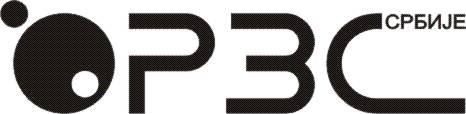 